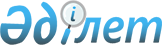 Об определении органа (организации), уполномоченного на выдачу сертификата о происхождении товара для внутреннего обращения
					
			Утративший силу
			
			
		
					Постановление Правительства Республики Казахстан от 16 июля 2014 года № 793. Утратило силу постановлением Правительства Республики Казахстан от 7 сентября 2018 года № 553 (вводится в действие по истечении десяти календарных дней после дня его первого официального опубликования)
      Сноска. Утратило силу постановлением Правительства РК от 07.09.2018 № 553 (вводится в действие по истечении десяти календарных дней после дня его первого официального опубликования).

      Сноска. Заголовок в редакции постановления Правительства РК от 10.08.2015 № 627 (вводится в действие по истечении десяти календарных дней после дня его первого официального опубликования).

      Примечание РЦПИ!

      Вводится в действие с 12 июля 2014 года
      В соответствии с подпунктом 12) статьи 6 Закона Республики Казахстан от 9 ноября 2004 года "О техническом регулировании", подпунктом 7) статьи 14 Закона Республики Казахстан от 4 июля 2013 года "О Национальной палате предпринимателей Республики Казахстан" Правительство Республики Казахстан ПОСТАНОВЛЯЕТ:
      Сноска. Преамбула в редакции постановления Правительства РК от 10.08.2015 № 627 (вводится в действие по истечении десяти календарных дней после дня его первого официального опубликования).


      1. Определить Национальную палату предпринимателей 
      Республики Казахстан организацией, уполномоченной на выдачу сертификата о происхождении товара для внутреннего обращения.
      2. Исключен постановлением Правительства РК от 10.08.2015 № 627(вводится в действие по истечении десяти календарных дней после дня его первого официального опубликования).


      3. Признать утратившими силу некоторые решения Правительства Республики Казахстан согласно приложению к настоящему постановлению.
      4. Настоящее постановление вводится в действие с 12 июля 2014 года и подлежит официальному опубликованию. Правила
по определению страны происхождения товара, оформлению,
удостоверению и выдаче сертификата о происхождении товара
      Сноска. Правила исключены постановлением Правительства РК от 10.08.2015 № 627 (вводится в действие по истечении десяти календарных дней после дня его первого официального опубликования). Перечень
утративших силу некоторых решений Правительства
Республики Казахстан
      1. Постановление Правительства Республики Казахстан от 22 октября 2009 года № 1647 "Об утверждении Правил по определению страны происхождения товара, составлению и выдаче акта экспертизы о происхождении товара и оформлению, удостоверению и выдаче сертификата о происхождении товара" (САПП Республики Казахстан, 2009 г. № 44, ст. 423).
      2. Постановление Правительства Республики Казахстан от 30 июня 2010 года № 674 "О внесении дополнений и изменений в постановление Правительства Республики Казахстан от 22 октября 2009 года № 1647 и признании утратившими силу некоторых решений Правительства Республики Казахстан" (САПП Республики Казахстан, 2010 г., № 40, ст. 361).
      3. Постановление Правительства Республики Казахстан от 8 декабря 2011 года № 1497 "О внесении изменений и дополнения в постановление Правительства Республики Казахстан от 22 октября 2009 года № 1647 "Об утверждении Правил по определению страны происхождения товара, составлению и выдаче акта экспертизы о происхождении товара и оформлению, удостоверению и выдаче сертификата о происхождении товара" (САПП Республики Казахстан, 2012 г., № 7, ст. 137).
      4. Постановление Правительства Республики Казахстан от 29 декабря 2011 года № 1633 "Об определении органа (организации), уполномоченного на выдачу сертификата о происхождении товара для внутреннего обращения, и о внесении изменений в некоторые решения Правительства Республики Казахстан" (САПП Республики Казахстан, 2012 г., № 11, ст. 219).
      5. Постановление Правительства Республики Казахстан от 18 января 2012 года № 97 "О внесении изменений и дополнений в постановление Правительства Республики Казахстан от 22 октября 2009 года № 1647 "Об утверждении Правил по определению страны происхождения товара, составлению и выдаче акта экспертизы о происхождении товара и оформлению, удостоверению и выдаче сертификата о происхождении товара" (САПП Республики Казахстан, 2012 г., № 26, ст. 355).
      6. Постановление Правительства Республики Казахстан от 26 июня 2012 года № 843 "О внесении изменений и дополнений в постановление Правительства Республики Казахстан от 22 октября 2009 года № 1647 "Об утверждении Правил по определению страны происхождения товара, составлению и выдаче акта экспертизы о происхождении товара и оформлению, удостоверению и выдаче сертификата о происхождении товара" (САПП Республики Казахстан, 2012 г., № 58, ст. 805).
      7. Постановление Правительства Республики Казахстан от 28 февраля 2013 года № 201 "О внесении изменений и дополнений в постановление Правительства Республики Казахстан от 22 октября 2009 года № 1647 "Об утверждении Правил по определению страны происхождения товара, составлению и выдаче акта экспертизы о происхождении товара и оформлению, удостоверению и выдаче сертификата о происхождении товара" (САПП Республики Казахстан, 2013 г., № 18, ст. 314).
      8. Пункт 1 изменений, которые вносятся в некоторые решения Правительства Республики Казахстан, утвержденных постановлением Правительства Республики Казахстан от 10 июля 2013 года № 706 "О внесении изменений в некоторые решения Правительства Республики Казахстан" (САПП Республики Казахстан, 2013 г., № 40, ст. 603).
      9. Постановление Правительства Республики Казахстан от 13 декабря 2013 года № 1334 "О внесении изменений и дополнений в постановление Правительства Республики Казахстан от 22 октября 2009 года № 1647 "Об утверждении Правил по определению страны происхождения товара, составлению и выдаче акта экспертизы о происхождении товара и оформлению, удостоверению и выдаче сертификата о происхождении товара" (САПП Республики Казахстан, 2013 г., № 71, ст. 939).
      10. Постановление Правительства Республики Казахстан от 11 апреля 2014 года № 346 "О внесении изменений и дополнений в постановление Правительства Республики Казахстан от 22 октября 2009 года № 1647 "Об утверждении Правил по определению страны происхождения товара, составлению и выдаче акта экспертизы о происхождении товара и оформлению, удостоверению и выдаче сертификата о происхождении товара" (САПП Республики Казахстан 2014 г., № 27, ст. 221).
					© 2012. РГП на ПХВ «Институт законодательства и правовой информации Республики Казахстан» Министерства юстиции Республики Казахстан
				
      Премьер-Министр
Республики Казахстан

К. Масимов
Утверждены
постановлением Правительства
Республики Казахстан
от 16 июля 2014 года № 793Приложение
к постановлению Правительства
Республики Казахстан
от 16 июля 2014 года № 793